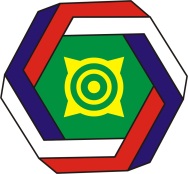 АССОЦИАЦИЯ«СОВЕТ МУНИЦИПАЛЬНЫХ ОБРАЗОВАНИЙ РЕСПУБЛИКИ ХАКАСИЯ»ПРОТОКОЛзаседания Правления Совета12 сентября 2013 года		                                              г. АбаканНа заседании Правления присутствует 13 членов Правления из 25: Быков Л. М., Рябчевский В.В., Курлаев Ю.Н., Шулбаев В. И., Зайцев С.Н.., Жуков А. А., Белоногов В. В., Побызаков М. А., Пономаренко В.Д., Тайченачев А.И., , Петрунов А. А., Митюхляев Г.В., Чистыгашев Р.Л. Приглашенные: Председатель ХРО ВСМС Бабкина В.Н., исполнительный директор Ассоциации Соколик Н. М. и специалист-бухгалтер исполнительной дирекции Чебочаков Н. Г.Кворум имеется. Правление считается открытым.СЛУШАЛИ Быкова Л.М.: Предлагаю утвердить повестку дня Правления, которая у всех на руках. ПОВЕСТКА ДНЯ:- Какие будут изменения и дополнения по повестке дня:Если возражений нет, прошу голосовать. ГОЛОСОВАЛИ:«за» - __13__ ; «против» - нет; «воздержались» - нет. РЕШИЛИ:   Утвердить повестку дня заседания Правления.  Регламент заседания Правления установить: - Выступающим – до 5 минут - В прениях – до 3 минут.Быков Л.М. Уважаемые коллеги! Есть предложение начать нашу работу. По 1 вопросу «Определение состава участников Всероссийского Съезда муниципальных образований 8 ноября 2013 года в городе Москве от Республики Хакасия» СЛУШАЛИ Быков Л. М.: В соответствии с письмом от оргкомитета по проведению съезда на съезд от нашей республики может быть делегировано 6 делегатов. Состав делегации должен быть согласован с ХРО ВСМС. Есть предложение направить 3 членов Совета МО РХ и 3 членов ХРО ВСМС.Бабкина В.Н.: От ХРО ВСМС предлагаю делегатами Зимина В.М. - председателя Совета депутатов Аскизского района, Рябчевского В.В. – главу Усть-Абаканского района и Бабкину В. Н., председателя СД Усть-Абаканского района, руководителя ХРО ВСМС.Рябчевский. В. В.: Самоотвод по служебным обстоятельствам.Шулбаев В. И.: Считаю, что Ассоциацию на съезде должен представлять Председатель Совета Быков. Л. М.. Предлагаю также от членов Совета муниципальных образований включить в состав делегации Курлаева Ю. Н., Зайцева С. Н. и Шулбаева В. И.Курлаев Ю. Н.: в сроки проведения съезда мною запланирован очередной отпуск. Предлагаю включить в состав делегации Пономаренко В. Д.БыковЛ. М.: Какие еще будут предложения или возражения. Предлагаю проголосовать за предложенный состав делегации для участия во Всероссийском съезде муниципальных образований Российской Федерации.ГОЛОСОВАЛИ:«ЗА» - 13 .РЕШИЛИ:Утвердить делегацию от Республики Хакасия для участия во Всероссийском съезде муниципальных образований Российской Федерации 08 ноября 2013г. в следующем составе:Быков Леонид Михайлович, Председатель Совета муниципальных образований Республики Хакасия, глава г. Саяногорск;Бабкина Вера Николаевна, Председатель Хакасского регионального отделения ВСМС, председатель Совета депутатов Усть-Абаканского района Республики Хакасия;Шулбаев Василий Иванович, заместитель Председателя Совета муниципальных образований Республики Хакасия, глава Таштыпского района Республики Хакасия;Пономаренко Владимир Дмитриевич, глава Алтайского района Республики Хакасия;Зайцев Сергей Николаевич, глава Ширинского района Республики Хакасия;Зимин Владимир Михайлович, председатель Совета депутатов Аскизского района Республики Хакасия.	По 2 вопросу: «Определение состава делегации Совета муниципальных образований Республики Хакасия для участия в товарищеской встрече по волейболу с командой Совета муниципальных образований Красноярского края 14 сентября в сан. Солнечный, п. Тесь Минусинского район».СЛУШАЛИ Соколик Н, М.: Уважаемые члены Правления!В адрес Ассоциации «Совет МО РХ» поступило приглашение от Совета муниципальных образований Красноярского края для участия в товарищеской встрече по волейболу с командой Совета муниципальных образований Красноярского края 14 сентября в сан. Солнечный, п. Тесь Минусинского район. С Советом МО КК у нас налажено межрегиональное сотрудничество. Необходимо собрать волейбольную команду из членов СМО РХ . Предлагаю по итогам игр 2 Спартакиады СМО РХ в состав команды включить Шулбаева В. И., Чепелина О.М., Шевцова В.В., Чернышова С. Г., Слободяна С.Д., Райкова А.Н., Митюхляева Г.В.Быкова Л. М.: Предлагаю утвердить состав волейбольной команды из предложенных членов Совета. Исполнительному директору Соколик Н. М. организовать участие команды, ее достойное представление (изготовить флаг Совета и подарочные сувениры).ГОЛОСОВАЛИ:«ЗА» - 13.РЕШИЛИ: 1.Утвердить состав волейбольной команды из членов Совета в составе:Шулбаев В. И., Чепелин О. М., Шевцов В. В., Чернышов С. Г., Слободян С.Д.,  Райков А. Н., Митюхляев Г. В.2.Исполнительному директору Соколик Н. М. организовать участие команды, ее достойное представление на финале Спартакиады СМО Красноярского края (изготовить флаг Совета и подарочные сувениры).По 3 вопросу: «О внесении изменений в план Совета муниципальных образований Республики Хакасия».	СЛУШАЛИ Соколик Н. М.: Уважаемые члены Президиума в соответствии со ст.7.3. Устава Совета Президиум компетентен внести изменения в план работы Совета. В связи  с невозможностью по техническим, организационным и финансовым проблемам членов Совета, предлагаю внести изменения в план Света на 2013год в соответствии с предложенным вариантом.	СЛУШАЛИ Председателя Совета Быкова Л. М.: Коллеги вы все знаете, что в республике проходили выборы, соответственно нам приходилось менять и переносить запланированные семинары и другие мероприятия Совета. В целом исполнение плана идет в соответствии с запланированными мероприятиями. Запланированное проведение конкурса «Информационный ресурс ТОС Хакасии» невозможно из-за недостаточности средств на счету исполнительной дирекции в связи с несвоевременной уплатой членских взносов членами Совета. Предлагаю утвердить изменения в плане согласно предложенному варианту.ГОЛОСОВАЛИ:«ЗА» - _13___, РЕШИЛИ: Утвердить изменения плана работы Ассоциации «Совет МО РХ» на 2013 год согласно предложенному варианту..Председатель  Правления Совета		                  		 	Быков Л.М.времяНаименование вопросаДокладчики15.30-15.45Определение состава участников Всероссийского Съезда муниципальных образований 8 ноября 2013 года в городе Москве от Республики ХакасияБыков Л. М.,Председатель Правления Совета15.45-15.55Определение состава делегации Совета муниципальных образований Республики Хакасия для участия в товарищеской встрече по волейболу с командой Совета муниципальных образований Красноярского края 14 сентября в сан. Солнечный, п. Тесь Минусинского районаБыков Л. М.,Председатель Правления Совета15.55-16.25О внесении изменений в план Совета муниципальных образований Республики ХакасияСоколик Н.М.Исполнительный директор16.25Разное- Проблемные вопросы повышения квалификации и профессиональной подготовки муниципальных служащих и глав муниципальных образований РХ на 01.09.2013г.Соколик Н.М.Исполнительный директор